ZLÍNSKÝ KRAJSKÝ FOTBALOVÝ SVAZ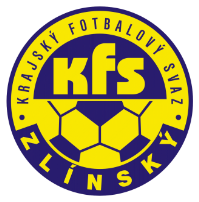 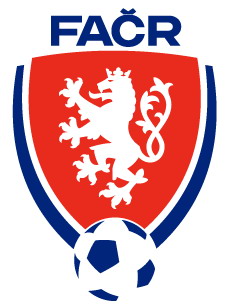 Hradská 854, 760 01 ZLÍNTel: 577 019 393Email: lukas@kfszlin.czRozhodnutí DK Zl KFS ze dne 24.5.2023Tinka Tomáš – 95120717 – FK Dolní Němčí - ZČN na 1 SU od 22.5.2023, poplatek 200,- KčDŘ FAČR §46/1 – vyloučení pro druhé napomenutí		Machala Michal	 - 97120684 – TJ Sokol Slavkov - ZČN na 3 SU od 22.5.2023, poplatek 200,- KčDŘ FAČR § 45/1 – pohoršující, urážlivé nebo ponižující chování vůči delegovaným osobám			Hastík Ondřej - 	92010862 – Jiskra Staré Město - ZČN na 1 SU od 22.5.2023, poplatek 200,- KčDŘ FAČR §46/1 – vyloučení pro druhé napomenutí		Štaubert Filip – 03060647 – Jiskra Staré Město - ZČN na 4 SU od 22.5.2023, poplatek 200,- KčDŘ FAČR §46/, §45/1 – vyloučení pro druhé napomenutí, pohoršující, urážlivé nebo ponižující chování vůči delegovaným osobám	Slovák Josef – 00050671 – FC Rožnov p/R. – žádost o prominutí trestu, poplatek 200,- KčDŘ FAČR § 41 – žádosti se vyhovuje, činnost uvolněna dne 24.5.2023DŘ FAČR § 47/4, § 20/8 RS KFS čl. 41/1 – opakované napomínání –  8 ŽK, 4 ŽK, pokuta, poplatekŠpůrek Petr 		91072211	Vidče		8 ŽK		400,- Kč		200,- KčJaníček Zdeněk 		80041406	Pr. Bečva	8 ŽK		400,- Kč		200,- KčŘepka David 		94040673	Vigantice	8 ŽK		400,- Kč		200,- KčLošťák Ivo 		93060613	Slušovice	8 ŽK		400,- Kč		300,- KčŠkarek Daniel 		93120462	Napajedla	8 ŽK		400,- Kč		300,- KčLapčík Adam 		98100386	Topolná		8 ŽK		400,- Kč		200,- KčKročil Radek		05051479	Bánov		8 ŽK		400,- Kč		200,- KčKovář Jiří		91031511	Lužkovice           8 ŽK 		400,- Kč		200,- KčMikulec Martin 		83080945	Dol. Němčí	4 ŽK		200,- Kč		200,- KčJilan Rezdar 		89102050	Vigantice	4 ŽK		200,- Kč		200,- KčKliš Vojtěch 		96060706	Hor. Lideč	4 ŽK		200,- Kč		200,- KčTejnský Adam 		03020591	Luhačovice	4 ŽK		200,- Kč		300,- KčJaník Jakub 		00090271	Boršice		4 ŽK		200,- Kč		300,- KčLipoti Marek 		93060264	Hluk		4 ŽK		200,- Kč		200,- KčPančocha Josef 		97010277	Šumice		4 ŽK		200,- Kč		200,- KčNožička Martin 		98020323	Nedachlebice	4 ŽK		200,- Kč		200,- KčVašut Jakub 		95080249	Hor. Bečva	4 ŽK		200,- Kč		200,- KčRyza Dominik 		97071307	Lidečko		4 ŽK		200,- Kč		200,- KčOpálka Dominik 		97090366	Hor. Bečva	4 ŽK		200,- Kč		200,- KčBaďura Jiří 		74040040	Vel. Ořechov	4 ŽK		200,- Kč		200,- KčJurčeka Jiří 		86101418	Uh. Ostroh	4 ŽK		200,- Kč		200,- KčVaněk Tomáš 		92031683	Zlechov		4 ŽK		200,- Kč		200,- KčVráblík Jakub 		92070008	Prakšice		4 ŽK		200,- Kč		200,- KčVaculík Jan 		98070713	Polešovice	4 ŽK		200,- Kč		200,- KčSagula David 		98100558	Vlčnov		4 ŽK		200,- Kč		200,- KčKlimeš Matyáš 		04060328	Příluky		4 ŽK 		100,- Kč		100,- KčToman Dalibor 		07100790	Bojkovice	4 ŽK 		100,- Kč		100,- KčOtépka Adam 		07050904	SK Zlín		4 ŽK 		100,- Kč		100,- KčKovařík Richard 		07070260	Uh. Brod	4 ŽK 		100,- Kč		100,- KčFijalík Jan 		04020979	Prakšice		4 ŽK 		100,- Kč		100,- KčŠkoda Filip 		05050236	Louky		4 ŽK 		100,- Kč		100,- Kč